Avartaposó - 23 / 13 / 4Miskolczi Réka2020.11.08.Információk a túrárólMiskolczi Réka +36202456644 8784 Kehidakustány Ady Endre utca 22. bakancsosturaim@gmail.comf https://fb.me/e/39TX2bfUQ Útvonal 23 : Kallósd, Kultúrház  -> Bogárzó  -> Samu halála út  -> Bogárzó tető  -> Égetett mező  -> Örvényeshegy  -> Keleti telek -> Ligetfalva -> Almásháza  -> Teleki erdő  -> KallósdTTT kiírása:  https://tturak.hu/hikeOccasion/3481/details Gpsies: https://www.alltrails.com/explore/map/sun-08-nov-2020-18-35-b59a51a?u=m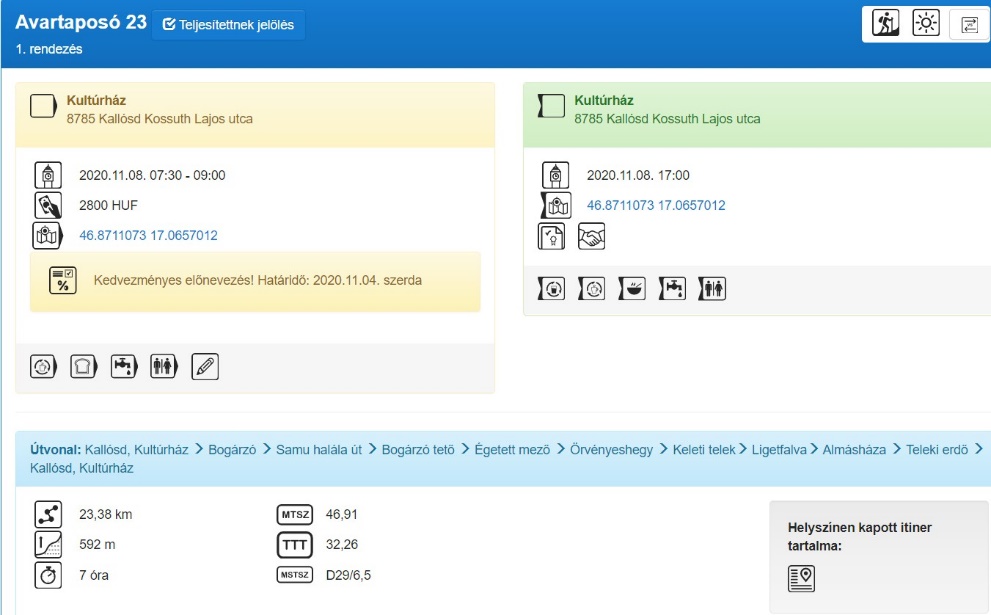 